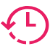 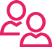 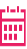 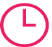 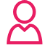 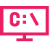 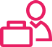 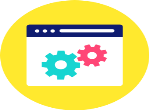 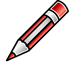 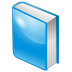 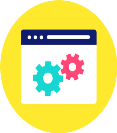 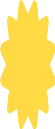 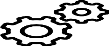 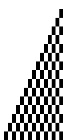 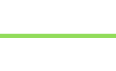 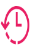 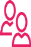 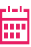 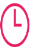 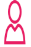 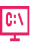 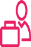 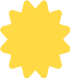 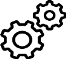 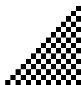 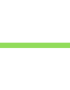 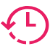 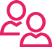 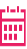 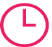 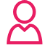 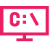 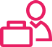 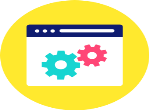 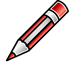 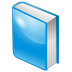 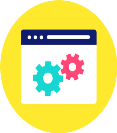 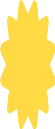 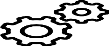 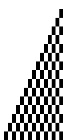 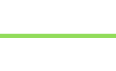 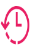 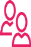 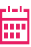 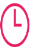 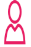 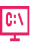 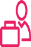 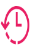 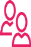 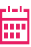 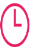 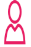 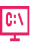 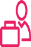 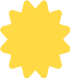 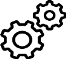 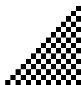 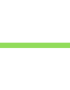 التاريخ:18-19-20-/3/1440هـمدته:ثلاثة ايامالفئة المستهدفة:معلمات مرشحاتالفئة المنفذة:سميرة القحطانيعدد الساعات:12 ساعةالقاعة:4نوع البرنامج:مشروع وزاريالتاريخ :17-18/3/1440هـمدته:يومين الفئة المستهدفة:ادارياتالفئة المنفذة:نوف علي مزهر عدد الساعات:8 ساعات القاعة:1نوع البرنامج:مشروع وزاريالتاريخ:21/3/1440هـمدته:يومالفئة المستهدفة:رائدات النشاطالفئة المنفذة:ابتسام عبدالله سعيدعدد الساعات:4 ساعاتالقاعة:3نوع البرنامج:برنامج اثرائي